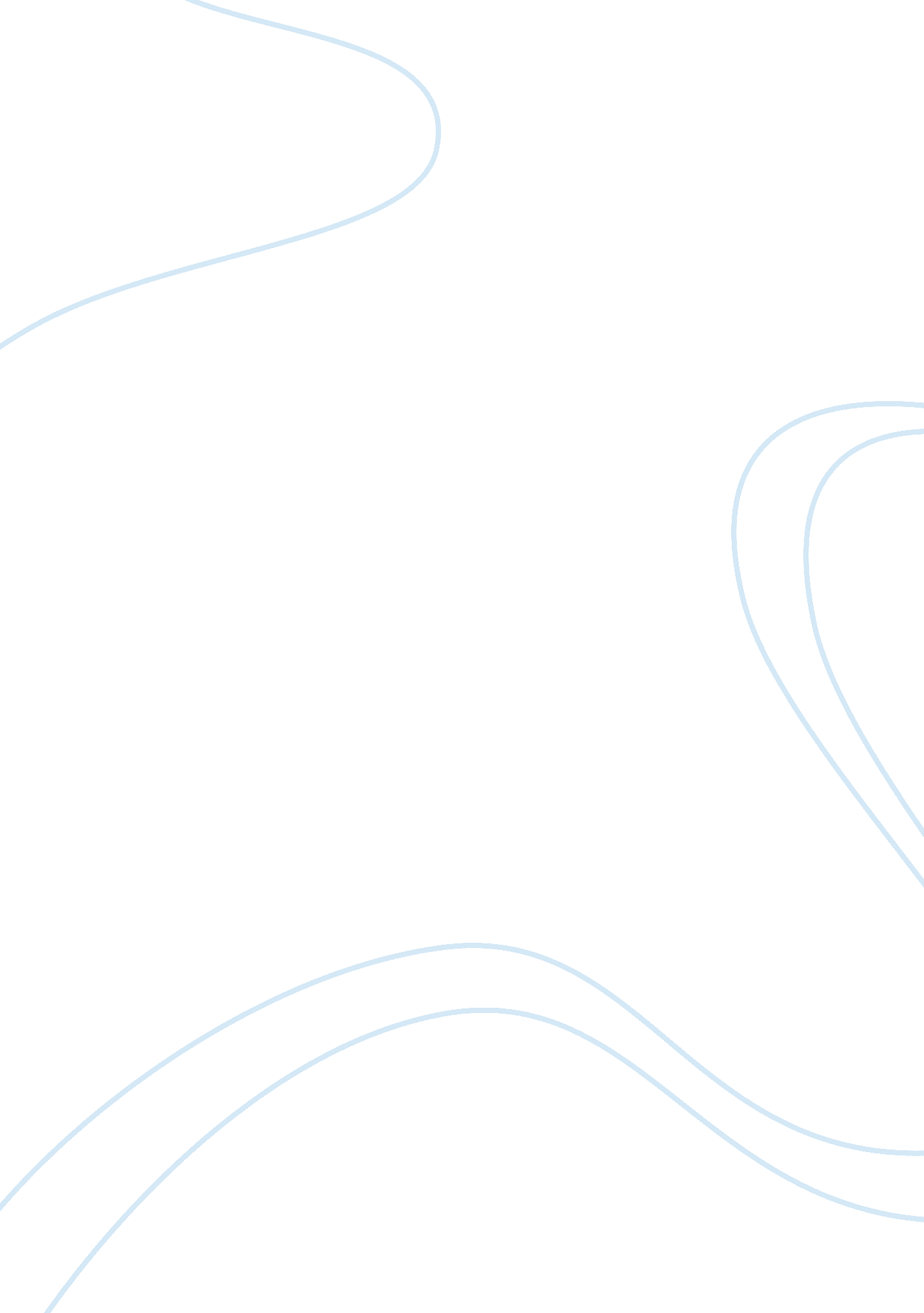 Three religious traditionsReligion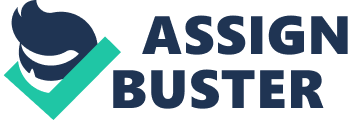 In a reflective analysis of the origin and history of all three religious traditions, it becomes obvious that Judaism, Christianity, and Islam worship the same God. It is obvious that the God of Abraham, Ishmael, Isaac, and Jacob has been worshiped by Jews, Muslims, and Christians, though there is a vital difference in the understanding of the nature of God in these religions. Thus, it becomes clear that Judaism which is historically the first to start off also provided the base for the monotheistic traditions of the other two religions. The history of Abraham in the three religions offers striking parallelism among these religions and the Judeo-Christian tradition believes that it was Isaac who was offered as a sacrifice to God while the Islam tradition claims that it was Ishmael. Whatever the truth of this may be, it is obvious that all these three religious traditions have the same origin and they share the faith in the same God, although named differently. Therefore, in a profound analysis of the history of origin and faith of the Christian, the Jewish, and the Islam traditions, I am greatly convinced that the Jews, Muslims, and Christians all worship the same God. 
The religious traditions of the Christians, Jews, and Muslims have several elements in common as they are all monotheistic and have the same origin. While recognizing the fact that these three religions have various differences in the concepts and beliefs, the ultimate facts concerning the similarity in their worship of the same God cannot be ignored. The understanding of religious history differs in each of the religious traditions and they are greatly at variance in the understanding of the nature of God. However, the Christian, the Jewish, and the Islam traditions ultimately believe in and worship the God of Abraham, Ishmael, Isaac, and Jacob. A profound understanding of the holy books of all these religious traditions confirms that they worship the same God and the narrative accounts of the Bible's Old Testament and the Koran point to the same fact. The monotheistic characteristic of these three religions is the result of the belief in the same God, and the origin of the notion and worship of God in these traditions suggest this factor. Thus, there is illumination evidence to suggest the fact that the religious traditions of the Christians, Jews, and Muslims worship the same God. 
In a reflective analysis of the history of the three religions as well as the vital evidence from their religious traditions, it becomes lucid that they all believe in the same God. There are a lot of Jews, Christians, and Muslims who claim that they all worship and believe in the same God. The fact that they all share a common set of religious traditions substantiates their arguments. It is significant to consider that all religious traditions follow monotheistic faiths which grew out of the monotheistic beliefs and practices of the same tradition, i. e. the Hebrew tradition of early Israel. When all these traditions trace their beliefs back to the monotheistic beliefs of Abraham, it becomes clear that they all worship the same God. Evidence from the Torah, the Quran, and the Bible also substantiate the argument that the Jews, the Christians, and the Muslims believe in the same God. The major differences in the faiths of these religious traditions may be seen in their understanding of nature the God, though these differences cannot question the validity of the argument suggesting the common God arguments. Therefore, in my strong opinion, the three religious traditions (Christian, Jewish, and Islam) are monotheistic and they all worship the same God. 